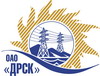 Открытое Акционерное Общество«Дальневосточная распределительная сетевая  компания»ПРОТОКОЛ № 527/УР-ВПзаседания закупочной комиссии по выбору победителя открытого электронного запроса предложений на право заключения договора: Капитальный ремонт ВЛ 110 кВ НТЭЦ – Многовершинная (С-171), ВЛ 110 кВ НТЭЦ – Белая Гора с отпайкой на ПС Маго (С-172), ВЛ 110 кВ Белая Гора – Многовершинная (С-174) филиала ХЭС закупка № 758 раздел 1.1.  ГКПЗ 2015Форма голосования членов Закупочной комиссии: очно-заочная.ПРИСУТСТВОВАЛИ: 10 членов постоянно действующей Закупочной комиссии ОАО «ДРСК»  2-го уровня.ВОПРОСЫ, ВЫНОСИМЫЕ НА РАССМОТРЕНИЕ ЗАКУПОЧНОЙ КОМИССИИ: Об утверждении результатов процедуры переторжки.Об итоговой ранжировке предложений.О выборе победителя запроса предложений.РЕШИЛИ:По вопросу № 1Признать процедуру переторжки состоявшейсяУтвердить окончательные цены предложений участниковПо вопросу № 2Утвердить итоговую ранжировку предложенийПо вопросу № 33.1 Планируемая стоимость закупки в соответствии с ГКПЗ: 2 035 000,0 рублей без учета НДС; 2 401 300,0 рублей с учетом НДС.3.2 Признать победителем запроса предложений Капитальный ремонт ВЛ 110 кВ НТЭЦ – Многовершинная (С-171), ВЛ 110 кВ НТЭЦ – Белая Гора с отпайкой на ПС Маго (С-172), ВЛ 110 кВ Белая Гора – Многовершинная (С-174) филиала ХЭС участника, занявшего первое место в итоговой ранжировке по степени предпочтительности для заказчика: ОАО "ВСЭСС" (Россия, г. Хабаровск, ул. Тихоокеанская, 165, 680042) на условиях: стоимость предложения 2 034 000,00 руб. без НДС (2 400 120,0 руб. с НДС). Срок выполнения: август-сентябрь 2015 г. Условия оплаты:  без аванса, расчет в течение 30 календарных дней после подписания справки о стоимости выполненных работ КС-3. Гарантия на своевременное и качественное выполнение работ, а также на устранение дефектов, возникших по вине Подрядчика составляет 24 месяца, с момента приемки выполненных работ. Гарантия на материалы, поставляемые подрядчиком не менее 36 месяцев.   Срок действия оферты до 20.10.2015г.  Благовещенск«03» июля 2015№п/пНаименование Участника закупки и его адресОбщая цена заявки до переторжки, руб. без НДСОбщая цена заявки после переторжки, руб. без НДСОАО "ВСЭСС" (Россия, г. Хабаровск, ул. Тихоокеанская, 165, 680042)2 034 000,00 руб. без НДС (2 400 120,0 руб. с НДС)Предложение не поступило2.ООО "Сельэлектрострой" (679015, Россия, Еврейская автономная обл., г. Биробиджан, ул. Советская, д. 127 В)2 035 000,00 руб. без НДС (2 401 300,0 руб. с НДС)Предложение не поступилоМесто в итоговой ранжировкеНаименование и адрес участникаЦена предложения до переторжки без НДС, руб.Окончательная цена предложения без НДС, руб.1 местоОАО "ВСЭСС" (Россия, г. Хабаровск, ул. Тихоокеанская, 165, 680042)2 034 000,00 руб. без НДС (2 400 120,0 руб. с НДС)2 034 000,00 руб. без НДС (2 400 120,0 руб. с НДС)2 местоООО "Сельэлектрострой" (679015, Россия, Еврейская автономная обл., г. Биробиджан, ул. Советская, д. 127 В)2 035 000,00 руб. без НДС (2 401 300,0 руб. с НДС)2 035 000,00 руб. без НДС (2 401 300,0 руб. с НДС)Ответственный секретарь Закупочной комиссии: Моторина О.А._______________________________Технический секретарь Закупочной комиссии: Чувашова О.В._______________________________